Уважаемые жители Белоярского района!Министерство строительства и жилищно-коммунального хозяйства Российской Федерации совместно со Счетной палатой Российской Федерации и общероссийским общественным движением «НАРОДНЫЙ ФРОНТ «ЗА РОССИЮ» проводит онлайн-опрос населения с использованием QR-кода по вопросу качества городской среды, предоставления жилищно-коммунальных услуг (ресурсов) и доступности жилья.Материалы опроса можно найти перейдя по QR-коду в приложенном макете плаката, а также по ссылке: https://2nf.ru/aZumr.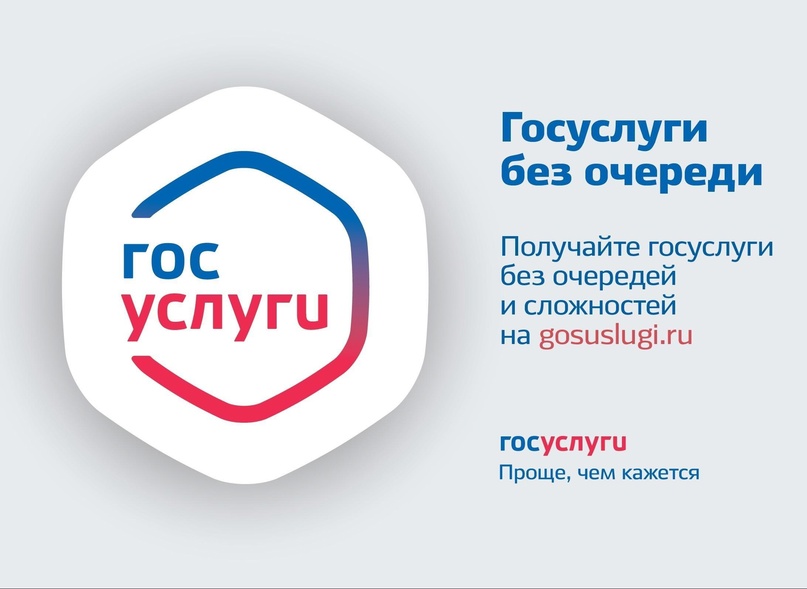 